Individuálna výročná správaObce Malý Cetínza rok 2023                                            Leonidas Charizopulos		starosta obceOBSAH	str.Úvodné slovo starostu obce 								3Identifikačné údaje obce									3Organizačná štruktúra obce a identifikácia vedúcich predstaviteľov			3Poslanie, vízie, ciele 									4Základná charakteristika obce								5    5.1.  Geografické údaje									5    5.2.  Demografické údaje									6    5.3.  Ekonomické údaje									7    5.4.  Symboly obce										7  5.5.  História obce										8    5.6.  Pamiatky										9    5.7.  Zaujímavosti obce									9Plnenie funkcií obce (prenesené kompetencie, originálne kompetencie) 		106.1. Výchova a vzdelávanie								106.2. Zdravotníctvo										9     6.3. Kultúra										10     6.4. Hospodárstvo										10Informácia o vývoji obce z pohľadu rozpočtovníctva					11    7.1.  Plnenie príjmov a čerpanie výdavkov za rok 2023					12    7.2.  Prebytok/schodok rozpočtového hospodárenia za rok 2023				21    7.3.  Rozpočet na roky 2024-2026								23Informácia o vývoji obce z pohľadu účtovníctva 					24     8.1.  Majetok										24     8.2.  Zdroje krytia										25     8.3.  Pohľadávky										27     8.4.  Záväzky										27     8.5   Zúčtovanie medzi subjektami VS							28Hospodársky výsledok za rok 2023 - vývoj nákladov a výnosov			29Ostatné dôležité informácie								32   10.1.  Prijaté granty a transfery								32   10.2.  Poskytnuté dotácie								            33   10.3.  Významné investičné akcie v roku 2023						33   10.4.  Predpokladaný budúci vývoj činnosti						33   10.5   Udalosti osobitného významu po skončení účtovného obdobia			34   10.6. Významné riziká a neistoty, ktorým je účtovná jednotka vystavená 		34   10.7. Obec je členom združení								34   10.8 	Prílohy k výročnej správe								341. Úvodné slovo starostu obce Povinnosť vypracovať výročnú správu pre obce vyplýva z § 20 zákona č. 431/2002 Z. z.o účtovníctve v znení neskorších predpisov. Obec zostavuje individuálnu účtovnú závierku.Účtovnú závierku overuje audítor. Výročná správa obec Malý Cetín za rok 2023 je členená na 10 kapitol. Obsahuje všeobecné informácie o obci, ako aj ekonomické informácie z účtovnej závierky za rok 2023. Výročná správa poskytuje informácie vo vyváženej forme a jej súčasťou sú dôležité finančné a nefinančné ukazovatele.2. Identifikačné údaje obceNázov: Malý CetínSídlo: Malý Cetín 105, 951 07IČO: 00611166DIČ: 2021269657Štatutárny orgán obce: starosta obceTelefón: 037/6581287Mail: obecmalycetin@gmail.comWebová stránka: www.maly-cetin.sk3. Organizačná štruktúra obce a identifikácia vedúcich predstaviteľovStarosta obce: Leonidas CharizopulosJe najvyšším výkonným orgánom obce a štatutárnym orgánom obce.Zástupca starostu obce: Igor NémethHlavný kontrolór obce:  Ing. Gabriela BakováObecné zastupiteľstvo: je zložené z 5 poslancov, ktoré rozhoduje o základných otázkach života obce v zmysle zákona č. 369/90 Zb. o obecnom zriadení v znení zmien a doplnkov.Členovia obecného zastupiteľstva:Igor Németh, zástupca starostuNikolaos CharizopulosKarol ZiegerJozef KmeťoAdam NémethObecný úrad: je výkonný orgán obecného zastupiteľstva a starostu obce, ktorý zabezpečuje organizačné a administratívne veci.K 31.12.2023 má 5 zamestnancov, z toho 1 starosta, 1 zástupca starostu na čiastočný úväzok, 1 hlavný kontrolór na čiastočný úväzok, 2 zamestnankyne.Materská škola: Materská škola začala svoju činnosť od 01.09.2014. Je bez právnej subjektivity s poldennou prevádzkou. V poobedňajších hodinách je starostlivosť o deti zabezpečená opatrovateľkou. Počet zamestnancov k 31.12.2023 je 2, a to 1 riaditeľka a jedna má kumulovaný pracovný úväzok  ako opatrovateľka a školníčka. 4.Poslanie, vízie, ciele Hlavnou činnosťou územnej samosprávy je:Starostlivosť o všestranný rozvoj obce a o potreby obyvateľov obceUsmerňovanie ekonomickej činnosti na území obceZabezpečuje výstavbu a údržbu miestnych komunikáciíZabezpečuje verejnoprospešné služby – nakladanie s komunálnym odpadom, udržiavanie čistoty v obci,...Chráni životné prostredie na území obceSchvaľuje a obstaráva územnoplánovaciu dokumentáciu obceZriaďuje, zakladá, zrušuje a kontroluje podľa osobitných predpisov svoje rozpočtové a príspevkové organizácie, iné právnické osoby a zariadeniaZabezpečuje ochranu kultúrnych pamiatok na území obcePlní úlohy na úseku sociálnej pomociVykonáva osvedčovanie listín a odpisov na listináchPlní iné úlohy stanovené osobitnými právnymi normamiZabezpečuje prenesený výkon štátnej správyVízie obce: Obec Malý Cetín je pokojným  a zdravým miestom pre bývanie s  dobudovanou sociálnou, technickou  a komunikačnou infraštruktúrou. Obec vytvára podmienky pre  plnohodnotný  život občanov  v obci  s kvalitným životným prostredím, pravidelnými kultúrnymi  a športovými podujatiami a  s možnostmi pre aktívne trávenie voľného času miestnych obyvateľov.Ciele obce: Zvýšiť  kvalitu života miestnych obyvateľov Malého Cetína zabezpečením ekonomickej a sociálnej prosperity a zvýšením atraktivity obce pre rozvoj bývania a podnikateľského prostredia5.Základná charakteristika obce      Obec je samostatný územný samosprávny celok Slovenskej republiky. Obec je právnickou osobou, ktorá za podmienok ustanovených zákonom samostatne hospodári s vlastným majetkom a s vlastnými príjmami. Základnou úlohou obce pri výkone samosprávy je starostlivosť o všestranný rozvoj jej územia a o potreby jej obyvateľov. 5.1.Geografické údajeGeografická poloha obce :Obec Malý Cetín leží na západnom okraji žitavskej sprašovej pahorkatiny na ľavostrannej nive a terase rieky Nitry. Západný okraj obce sa dotýka rieky Nitry, východným okrajom prechádza št. cesta  III/05137. Obec je situovaná 13 km od okresného mesta Nitra. Na JZ okraji k.ú. (za hranicou k.ú.) sa nachádzajú vodné plochy (štrkoviská Branč – Ivanka – Cetín). Západný okraj obce sa dotýka rieky Nitry, východným okrajom prechádza štátna cesta  III/05137.  Na sever od obce sa týči  pohorie Tríbeč so známym vrchom Zobor (588 m), smerom k východu sa rozprestierajú obnovujúce sa vinohrady,  na západe je to rieka Cetínka.Susedné mestá a obce : Čechynce, Veľký Cetín, Golianovo, Ivanka pri NitreCelková rozloha obce : 516 haNadmorská výška : 133 m nad moromRozloha zastaveného územia: 35,4 ha5.2.Demografické údaje Hustota  a počet obyvateľov : počet obyvateľov k 31.12.2023 je 498 hustota 87,98Vývoj počtu obyvateľov z evidencie obyvateľov obce : k 31.12.2020 bolo obyvateľov 451			      				       k 31.12.2021 bolo 469			       				       k 31.12.2022 je 488			      				       k 31.12.2023 je 498Narodených: 4Zomrelých: 4Prihlásených: 16Odhlásených: 6Počet obyvateľov podľa posledného sčítania obyvateľov v roku 2021 zo štatistického úradu:   452Obyvateľstvo podľa pohlavia
Základné vekové kategórie
Obyvateľstvo podľa národnosti

Obyvateľstvo podľa vierovyznania5.3.Ekonomické údaje Nezamestnanosť v obci k 31.12.2023. Dlhodobo nezamestnaných uchádzačov o zamestnanie sme nemali.5.4.Symboly obceBoli schválené heraldickou komisiou Ministerstva vnútra SR dňa 07.09.1998.Erb obce: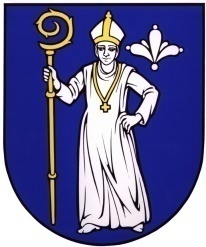 Erb obce bol vytvorený na podklade odtlačky pečiatky použitej na najstaršom dokumente z roku 1616. Historickým symbolom je sv. Vojtech, patrón ostrihomskej diecézy. Na najstaršom pečatidle má berlu v ľavej ruke. Na pečatidle zo začiatku 18. storočia ju drží v pravej ruke. Na pečatidle z r. 1781 ju má opäť v ľavej ruke. Pečatidlo bolo spoločné s veľkým Cetínom. Z toho dôvodu Malý aj Veľký Cetín má rovnaký obsah erbu – sv. Vojtecha – avšak v zrkadlovom prevedení. Malý Cetín má zobrazeného biskupa s berlou v ľavej ruke /Veľký Cetín v pravej ruke/, na väčšiu odlišnou má erb Malého Cetína použitý modrý štít /Veľký Cetín zelený štít/.ERB má nasledovnú podobu: v modrom štíte hornou polovicou striebornej ľalie sprava sprevádzaný strieborný biskup so striebornou, zlatom zdobenou mitrou a zlatým pektorálnym krížikom, pravicou v bok, ľavicou držiaci holou rukou zlatú berlu.Vlajka obce: pozostáva z troch pozdĺžnych pruhov vo farbách žltej, modrej a bielej. Má pomer strán 2:3 a ukončená je tromi cípmi, t.j. dvomi zástrihmi, siahajúcimi do tretiny jej listu.5.5. História obcePrvá písomná zbierka o obci je z roku 1113, kedy bola majetkom zoborského kláštora. Od 15.    storočia bola vo vlastníctve Ostrihomského arcibiskupstva. V 16. storočí bola časť pôdy v podnájme zemanov z Veľkého Cetína. Hoci sa od roku 1960 stal Malý Cetín po zlúčení s Čechyncami súčasťou novovzniknutej obce Nitrany, v minulosti boli osudy našej obce oveľa viacej späté so susedným Veľkým Cetínom. Pôvodne jestvoval iba jeden Cetín. Na Malý a Veľký sa rozdelil niekedy pred r. 1616. Napriek ich rozdeleniu je isté, že až do 19. storočia používali obe obce jedno spoločné pečatidlo, na ktorom bol zobrazený sv. Vojtech, patrón ostrihomskej diecézy. Samostatnou obcou je od roku 1991.Podľa výsledkov dlhoročných archeologických a historických výskumov sú dejiny Malého Cetína bohaté. Archeologické výskumy dokazujú, že priestor medzi Čechyncami, Malým Cetínom až po Veľký Cetín je dlhodobo osídlený minimálne 3.500 rokov dozadu. Podľa mienky viacerých jazykovedcov, základnom názvu Cetín je osobné meno Četa. Usudzuje sa, že niekedy počas ranného stredoveku musel vlastniť územie, na ktorom je dnešný Veľký a Malý Cetín nejaký príslušník rodiny Čatovcov, Četovcov a že ten dal dovtedy nepomenovaným usadlostiam svoje meno. Ďalej sa predpokladá, že asi v polovici 13. storočia sa toto meno prenieslo aj na riečku Cetínku. Najstaršie historické zmienky o Cetínke sú v dokumentoch od roku 1240. Rieka tu vtedy vytvárala ostrov, preto sa napr. v roku 1272 toto územie nazývalo aj terraCeten, t.j. Cetínka zem. Na nej neskôr ľudia vystavali obe obce Veľký a Malý Cetín.	V roku 1113 bola napísaná pre príslušníkov rádu sv. Benedikta, usídlených v opátstve sv. Hypolita na Zbore pri Nitre listina uhorského kráľa Kolomana. V listine je uvedený pomerne presný rozsah darovaných zemí. Okrem iného sa tu spomína, že Paňa (villaPoonh) sa nachádza pri obci zvanej Cetín (villaChethen). Či pisateľ dokumentu pod „villouChethe“ myslel Veľký či Malý Cetín sa nedá zistiť. Je viac než isté, že obe obce v tejto dobe ešte neboli veľmi rozlíšené, takže sa dlhodobo označovali len súhrnným názvom Cetín.	Po roku 1239 sa zmienky o Cetínoch z dokumentov vytrácajú. To ale neznamená, že by tu bolo osídlenie úplne zaniklo. V 13. storočí obce zanikali len málokedy, väčšinou iba pod tlakom  nepriaznivých politických okolností (napr. počas vpádu Tatárov v roku 1241-1242). Vtedajší ľudia príliš ťažko získavali pôdu vhodnú na obrábanie, preto sa jej neradi vzdávali. Ak aj došlo k násilnému zániku nejakej usadlosti, ľudia síce načas opustili miesto, kde im hrozilo nebezpečenstvo, ale po ukľudnení pomerov sa vždy vrátili a usadlosť vybudovali nanovo. Zdá sa, že Malý a Veľký Cetín mali v tomto smere viacej šťastia, lebo doteraz známe dokumenty nenasvedčujú, že by tu prebiehali nejaké intenzívnejšie nepokoje. Koľko mohlo vtedy v Cetíne žiť ľudí nie je možné odhadnúť. Podľa doterajších výskumov, v stredovekých slovenských obciach sa nachádzalo maximálne do 10 obývateľných domov, kde mohlo žiť cca 50-60 ľudí. Pri domoch boli obvykle stajne a iné hospodárske budovy, nejaké remeselnícke dielne, v zemi boli tzv. obilné jamy, kde sa ukrývali zásoby obilia pre celú obec. Je jednoznačné, že M. Cetín nemal v tejto dobe samostatný kostol, lebo farský chrám bol vo Veľkom Cetíne kam chodievali aj kresťania z Malého Cetína (tento sa uvádza už od roku 1285, keď sa spomína kňaz neznámeho mena v obci Cetín). Je možné, že v obci bolo aj zopár šľachtických domov, predchodcov neskorších kúrií, ale určite neboli príliš honosné.	V roku 1448 boli v obci husiti, ktorí násilím zaberali pôdu, drancovali, nútili ľudí, aby im za záchranu svojich životov odovzdali aj posledné imanie. 	Okrem poľnohospodárskej pôdy museli byť okolo roku 1573 v oboch Cetínoch aj nejaké vinice. Museli tu stáť aj nejaké kamenné mlyny (určite vodné), lebo sa uvádza ich využívanie ľuďmi zo širokého okolia. 	Oslobodenie oboch Cetínov spod závislosti na Turkoch sa uskutočnilo až po rokoch 1683-1684. Nové spoločenské pomery sa veľmi rýchlo prejavili na zlepšení života obyvateľov obce. Od polovice 18. storočia sú pomery v obci už pomerne dobre rekonštruované. Oba Cetíny už začali patriť k majetnejším obciam v rámci regiónu. Na spečaťovanie úradných dokumentov využívala pečiatku so stojacim biskupom držiacim v pravej ruke biskupskú berlu. Pri jeho hlave je rok 1741, vtedy asi nechala obecná samospráva vyryť pečatidlo. Okolo biskupa je nápis: „SIGILLVM  CSETENIENSE“, čo v preklade znamená „Cetínska pečať“.Obec bola oslobodená vojakmi Červenej armády 28. marca 1945.V obci sa nachádzal i kaštieľ, medzi obyvateľmi nazývaný „veranda“ a rozľahlé panstvo patrilo rodine Štefana Lakitsa [Lakiča].  Po druhej svetovej vojne, po skonfiškovaní, bol rozobraný a zbúraný. Tiež sa zničil i park, ktorý ho obklopoval.  Krčma bola, kde je dnes dom č. 21 a vlastnila ju vdova p. Babulíková . Tu mala aj malý obchod.  Zrušil sa, keď otvorila obchod p. Lamka.  Neskôr krčmu mala vdova p. Júlia Kecskeméthyová (súp. č. 5). Zrušila sa niekedy v 50. rokoch 20. storočia. V obci žili i príslušníci židovského národa. Pani Hermína Lamka mala obchod (dnešné súpisnom číslo 113).  Počas holokaustu za vojny z obce odišli.	Najstaršou obecnou budovou je bývalá ľudová škola – jednotriedka, postavená ešte začiatkom 20. storočia.Pamiatky Dominantnou stavbou obce je terajšia budova obecného úradu – predtým ľudová škola - jednotriedka, postavená ešte nazačiatku 20. storočia. Ďalšou pamiatkou obce je kaplnka z roku 1965 a socha sv. Urbana vo vinohradoch. Kaplnka je postavená v novodobom štýle.Zaujímavosti   Kostol: Prvá štúdia výstavby Rímsko-katolíckeho kostola Sedembolestnej Panny Márie v Malom Cetíne bola urobená ešte v roku 1993. Stavba sa však nerealizovala kvôli nezhodám okolo miesta stavby a taktiež majetkovo právnemu usporiadaniu navrhnutého pozemku.Ďalšia štúdia bola urobená v roku 2000. Dňa 29.marca2001 sa konala prvá svojpomocná brigade pri kopaní základov nového kostola. Dlhoročná snaha bola korunovaná 8.novembra 2008 slávnostným obradom konsekrácienového kostola “Sedembolestnej Panny Márie” v Malom Cetíne vykonaná  J. Exc. Mons. Viliamom Judákom,  nitrianskym biskupom. Presne o rok  8. Novembra 2009 sa konala slávnosť posvätenia kostolného zvona. Plnenie funkcií  obce (prenesené kompetencie, originálne kompetencie) Výchova a vzdelávanie V súčasnosti výchovu a vzdelávanie detí v obci poskytuje:Materská školaZŠ navštevujú deti v obci Čechynce, vyššie ročníky v NitreZdravotníctvoZdravotnú starostlivosť pre občanov obce poskytuje:Všeobecný a detský lekár vo Veľkom CetíneKultúraV obci pôsobí v oblasti kultúrno-spoločenských aktivít Poľovnícke združenie „Lúky“ Cieľom organizácie je zveľaďovať poľovný revír, udržiavať stavy zveri, starať sa o zver a prikrmovať ju. Taktiež rozvíjať poľovníctvo v spolupráci  so  Slovenským poľovníckym zväzom. Členovia organizácie sa angažujú aj v kultúrno - spoločenskom živote obce.V obci v roku 2015 bol založený Dobrovoľný hasičský zbor, ktorý má 16 členov. Dobrovoľní hasiči sa zúčastňujú na cvičeniach a na súťažiach hasičov. Pomáhajú organizovať kultúrne podujatia v obci.Výdavky spojené s kultúrnymi aktivitami a športovými aktivitami, s dňom dôchodcov, boli v roku 2023 nasledovné: v predvečer 1. mája sme pri obecnom úrade postavili vyzdobený strom – máj, v mesiaci jún  sme pre deti sme zorganizovali športovú akciu „Deň športu“ spojenú so športovými aktivitami, zábavou a opekaním či varením guláša, v septembri kultúrnu akciu „Dni obce“ spojenú s tanečnou zábavou. Pri príležitosti Mikuláša sme pre deti zorganizovali program v kultúrnom dome, pôvodne sme mali pripraveného „Mikuláša“ , ktorý mal chodiť po obci na vozy, ktorý by ťahali poníky a deťom vonku pred domami rozdávať sladkosti, avšak v dôsledku nepriaznivého počasia sa tento plán musel zmeniť a Mikuláš deťom rozdal darčeky v kultúrnom dome. Deň dôchodcov sa konal v októbri v kultúrnom dome, kde sme našim dôchodcom pripravili občerstvenie vo forme obeda, dezertu. O kultúrny program sa postarali deti z materskej školy a ľudová skupina. Ďalšie aktivity, ako obecná zabíjačka, stolnotenisový turnaj, vianočný koncert, ktoré každoročne organizujeme v obci sa nekonali. 6.4  Hospodárstvo Najvýznamnejší poskytovatelia služieb v obci :Potraviny Béder, Malý Cetín 108Pohostinstvo /budova patrí obci, je v prenájme/Najvýznamnejší priemysel v obci :AB-STAV s.r.o., Malý Cetín, stavebná firmaBioplyn CetínNajvýznamnejšia poľnohospodárska výroba v obci :Marta Kozárová, Malý Cetín 12 – SHR, pestovateľka tekvicových jadierok, zemiakov,.Agile s.r.o. Malý Cetín – poľnohospodárska výrobaAlena Bernadičová-Tekvička – výroba tekvicových, makových a iných olejovInformácia o vývoji obce z pohľadu rozpočtovníctvaZákladným   nástrojom finančného hospodárenia obce  bol rozpočet obce na rok 2023.Obec zostavila rozpočet podľa ustanovenia § 10 odsek 7) zákona č.583/2004 Z.z. o rozpočtových pravidlách územnej samosprávy a o zmene a doplnení niektorých zákonov v znení neskorších predpisov. Rozpočet obce na rok 2023 bol zostavený ako prebytkový. Bežný rozpočet bol zostavený ako prebytkový a kapitálový rozpočet ako schodkový.Hospodárenie obce sa riadilo podľa schváleného rozpočtu na rok 2023. Rozpočet obce bol schválený obecným zastupiteľstvom dňa 15.12.2022 uznesením č. 15/2022.Zmeny rozpočtu: prvá zmena starostom 31.01.2023 /na vedomie OZ dňa 10.03.2023 uznesením č. 29/2023druhá zmena schválená OZ dňa 10.03.2023 uznesením č. 29/2023tretia zmena starostom 11.04.2023 /na vedomie OZ dňa 07.06.2023 uznesením č. 38/2023štvrtá zmena starostom 03.05.2023 /na vedomie OZ dňa 07.06.2023 uznesením č. 38/2023piata zmena schválená OZ dňa 07.06.2023 uznesením č. 38/2023šiesta zmena starostom 30.06.2023 /na vedomie OZ dňa 06.09.2023 uznesením č. 43/2023siedma zmena starostom 01.08.2023 /na vedomie OZ dňa 06.09.2023 uznesením č. 43/2023ôsma zmena starostom 30.09.2023 /na vedomie OZ dňa 08.11.2023 uznesením č. 48/2022deviata zmena starostom 31.10.2023 /na vedomie OZ dňa 08.11.2023 uznesením č. 48/2023desiata zmena schválená OZ dňa 08.11.2023 uznesením č. 48/2023jedenásta zmena schválená OZ dňa 15.12.2023 uznesením č. 55/2023dvanásta zmena starostom 20.12.2023 /na vedomie OZ dňa 14.03.2024 uznesením č. 63/2024Plnenie príjmov a čerpanie výdavkov za rok 2023		Rozpočet obce k 31.12.2023Rozbor plnenia príjmov za rok 2023/po poslednej zmene/Z rozpočtovaných celkových príjmov 355602,00 EUR bol skutočný príjem k 31.12.2023 v sume               355599,08 EUR, čo predstavuje 100,00 % plnenie. Bežné príjmyZ rozpočtovaných bežných príjmov 337433,00 EUR bol skutočný príjem k 31.12.2023 v sume  337430,64 EUR, čo predstavuje 100,00% plnenie. V bežných príjmoch sa jednalo najmä o príjem daní fyzických osôb 187156,94 Eur, daň z nehnuteľností 41443,23 Eur, daň za smetné 20902,68 Eur, stočné 17720,79 Eur, príjmy z prenájmu budov 940,40, príjmy zo správnych poplatkov 1595,00, príjmy z transferov 59142,33 Eur.Prijali sme nasledovné bežné dotácie:- Okresný úrad Nitra na decentralizačnú dotáciu evidencia obyvateľstva 185,62 Eur- NSK na šport 450,00 Eur- NSK na kultúru Dni obce 400,00 Eur- Okresný úrad Nitra decentralizačná dotácia na ŽP 52,45 Eur- Okresný úrad Nitra na voľby 1210,81 Eur- Okresný úrad Nitra na predškolákov 3132,00 Eur - MH SR na energodotácie 2372,98 Eur- Okresný úrad Nitra na ubytovanie odídencov 17420,00 Eur- ÚPSVR Nitra na stravu predškolákov 1062,60 Eur, z toho sme vyčerpali 638,40 Eur a nevyčerpali na účte 357/41 v sume 424,20 Eur, ktoré vrátime v roku 2024- NSK na všeobecný rozvoj územia 5000,00 Eur- MF SR na zmiernenie negatívnych dôsledkov inflácie 9133,20 Eur – 1. dotácia 4326,25 Eur									    -  2. dotácia 4806,95 Eur- MIRI na riešenie migračných výziev 13000,00 Eur- Environmentálny fond príspevok na separovaný odpad vo výške 2050,67 Eur- Dobrovoľná požiarna ochrana Bratislava pre dobrovoľný hasičský zbor 1400,00 Eur- Regionálny úrad školskej správy Nitra na začlenenie detí z Ukrajiny 2184,00 Eur- Regionálny úrad školskej správy Nitra na začlenenie detí z Ukrajiny 88,00 Eur, ktoré      vyčerpáme v roku 2024daňové príjmy Výnos dane z príjmov poukázaný územnej samospráve Z predpokladanej finančnej čiastky v sume 187157,00 EUR z výnosu dane z príjmov boli k 31.12.2023 poukázané finančné prostriedky zo ŠR v sume 187156,94 EUR, čo predstavuje plnenie na 100 %. Daň z nehnuteľnostíZ rozpočtovaných 41444,00 EUR bol skutočný príjem k 31.12.2023 v sume 41443,23 EUR, čo je 100,00 % plnenie. Príjmy dane z pozemkov boli v sume 25881,84 EUR, dane zo stavieb boli v sume 15517,73 EUR a dane z bytov boli v sume 43,66 EUR. K 31.12.2023 obec eviduje pohľadávky na dani z nehnuteľností v sume 6773,57 EUR. Pohľadávku PD Agrokombinát Dolná Nitra 113158,07 € z roku 1997, ktorá bola k 31.12.2014 na riadku 68 súvahy, z dôvodu nevymožiteľnosti a z dôvodu dlhodobosti pohľadávky sme ju v roku 2015 presunuli z účtu pohľadávok 318/2 na účet výsledku hospodárenia 428/2 /uznesenie OZ č. 9/2015, 20.11.2015/.Daň za tovary a službyZ rozpočtovaných 21682,00,00 EUR bol skutočný príjem k 31.12.2023 v sume 21681,84 EUR, čo je 100,00 % plnenie.Daň za psa  779,16 €. Pohľadávka k 31.12.2023 je vo výške 15,00 €.Poplatok za komunálny odpad 20902,68 €. Pohľadávka k 31.12.2023 je vo výške 1227,02 €.K 31.12.2023 obec eviduje pohľadávky vo výške 9432,50 Eur. Sú to pohľadávky za neuhradené dane z nehnuteľnosti 6773,57 Eur, za psa 15,00 Eur, poplatky za smetné 1227,02 Eur a stočné od občanov obce 1416,91 Eur.Suma 421,37 Eur sú krátkodobé pohľadávky za faktúry za vodovodné odbočenie.Obec v roku 2023 tvorila opravné položky k pohľadávkam po splatnosti viac ako 12 mesiacov, a to k 31.12.2023 spolu 6220,20 Eur. K nedaňovým pohľadávkam – stočné a TKO 1525,22 Eur k daňovým – daň, pes 4694,98 Eur.                       Suma 2530,56 € je na účte 396-spojovací účet pri združení - spoluúčasť obce v Ponitrianskom združení pre separovaný odpad, ktorého sme členom.nedaňové príjmy: Príjmy z podnikania a z vlastníctva majetkuZ rozpočtovaných 1035,00 EUR bol skutočný príjem k 31.12.2023 v sume 1045,34 EUR, čo je 100,03 % plnenie. Uvedený príjem predstavuje príjem z prenajatých pozemkov v sume 104,94 EUR /PZ Lúky Malý Cetín, Agile s.r.o. Malý Cetín/ a príjem z prenajatých budov, priestorov a objektov v sume 940,40 EUR /pohostinstvo, kultúrny dom, dom smútku /príjmy z prenájmu budovy kultúrneho domu a pohostinstva sú takmer rovnaké s minulým rokom. Administratívne poplatky a iné poplatky a platbyAdministratívne poplatky - správne poplatky:Z rozpočtovaných 22383,00 EUR bol skutočný príjem k 31.12.2023 v sume 22382,19 EUR, čo je 100 % plnenie. Jedná sa o správne poplatky za stavebné povolenia, potvrdenia, rozhodnutia, osvedčovanie listín a podpisov v sume 1595,00 EUR.Poplatky za porušenie predpisov 100,00 Eur – pokuta občanovi inej obce za porušenie predpisov.Poplatky za vyhlasovanie v rozhlase, cintorínske poplatky, 480,80 €.Školné činilo 1920,00 €. Za predaj prebytočného hnuteľného majetku – predaj smetných nádob a komposterov občanom 500,60 €.Za znečistenie ovzdušia 165 €.Za stočné 17720,79 €. Pohľadávka k 31.12.2023 je vo výške 1416,91 €.iné nedaňové príjmy: Z rozpočtovaných iných nedaňových príjmov 3900,00EUR, bol skutočný príjem vo výške 4578,77 EUR, čo predstavuje 99,99 % plnenie. Medzi iné nedaňové príjmy boli rozpočtované príjmy za refundáciu faktúr za elektrinu a plyn v pohostinstve vo výške 2390,68 € a suma 2138,14 € predstavovala príjem za vyúčtovanie spotreby elektrickej energie a plynu za rok 2023, prijaté v roku 2024 a 49,95 € bolo za vratné plastové fľaše.. transfery: Prijaté granty a transferyZ rozpočtovaných grantov a transferov 59143,00 EUR bol skutočný príjem vo výške 59142,33 EUR, čo predstavuje 100,00 % plnenie.Granty a transfery boli účelovo určené a boli použité v súlade s ich účelom.- ÚPSVR Nitra na stravu predškolákov sme prijali 1062,60 Eur, z toho sme vyčerpali 638,40 Eur a nevyčerpali na účte 357/41 v sume 424,20 Eur, ktoré vrátime v roku 2024- Regionálny úrad školskej správy Nitra 88,00 Eur na začlenenie detí z Ukrajiny, bude použitý v roku 2024. Granty a transfery – zostatok nepoužitý v roku 2022 a ponechaný na použitie v roku 2023:Zostatok dotácie z ÚPSVR Nitra na stravu predškolákov v MŠ 417,30 Eur sme v roku 2023 vrátili späť. Taktiež dotáciu z Okresného úradu na referendum vo výške 674,57 Eur, ktorú sme prijali v roku 2022 sme použili sme v roku 2023 v súlade s účelom použitia.Kapitálové príjmy: Z rozpočtovaných kapitálových príjmov 0,00 EUR bol skutočný príjem k 31.12.2023 v sume 17076,57 EUR, čo predstavuje  100 % plnenie. V roku 2023 sme prijali kapitálový transfer na projekt zrealizovaný v predchádzajúcom roku na „Oplotenie areálu materskej školy a prístrešok na výučbu v teréne“ vo výške 16746,57 Eur.Obec predala pozemok parcela číslo 147/20 o výmere 34 m2 a parcela číslo 147/21 o výmere 32 m2 za sumu 330,00 Eur, pozemok bol vyradený v cene zaradenej v majetku obce a to vo výške 45,85 Eur. Pozemok bol predaný občanovi obce, ktorý susedí s pozemkom, na ktorom je obecný úrad s materskou školou. Pri výstavbe oplotenia materskej školy sa zistili nezrovnalosti, časť pozemku obce používal občan Malého Cetína už veľa rokov, tento mu bol odpredaný.Prijaté granty a transferyV roku 2023 sme prijali kapitálový transfer na projekt zrealizovaný v predchádzajúcom roku na „Oplotenie areálu materskej školy a prístrešok na výučbu v teréne“.Príjmové finančné operácie: Z rozpočtovaných finančných príjmov 1092,00 EUR bol skutočný príjem k 31.12.2023 v sume  1091,87 EUR, čo predstavuje  100 % plnenie.Jednalo sa o zapojenie do rozpočtu zostatku nepoužitej dotácie z roku 2022 a použitej v roku 2023:- ÚPSVR Nitra na stravu predškolákov v materskej škole 417,30 Eur- Okresný úrad Nitra Referendum vo výške  674,57 EurPríjmy:			Schválený        	Upravený	Plnenie	%					303129,00		355602,00	355599,08	100,00PRÍJMY bežné: 		276129,00		337433,00	337430,64	100,00	110 Daň z príjmu fyz.osôb 	178933,00		187157,00	187156,94	100,00120 Daň z majetku		40244,00		41444,00	41443,23	100,00130 Dane za tovary a služby	21830,00		21682,00	21681,84	100,00210 Príjmy z majetku		1035,00		1045,00	1045,34	100,03220 Admintr.poplatky	22820,00		22383,00	22382,19	100,00290 Iné nedaňové príjmy	3900,00		4579,00	4578,77	99,99310 Bežné dotácie		7367,00		59143,00	59142,33	100,00PRÍJMY kapitálové:	0,00			17077,00	17076,57	100,00230 Príjmy z predaja pozemku 0,00			330,00		330,00		100,00320 Príjmy z grandov		0,00			16747,00	16746,57	100,00PRÍJMOVÉ finančné operácie: 27000,00		1092,00	1091,87	100,00450 Príjmy z fin.operácií	    0,00			1092,00	1091,87	100,00	510 Bankové úvery		27000,00		0,00		0,00		0,00Rozbor čerpania výdavkov za rok 2023 /po poslednej zmene/Z rozpočtovaných celkových výdavkov 305409,00 EUR bolo skutočne čerpané  k 31.12.2023 v sume 305403,71EUR, čo predstavuje 100,00 % čerpanie. Bežné výdavky:  Z rozpočtovaných bežných výdavkov 279012,00EUR bolo skutočné čerpanie  k 31.12.2023 v sume 279007,14 EUR, čo predstavuje 100,00 % čerpanie. V bežných výdavkoch sa jednalo hlavne o mzdy, odvody do poisťovní, bežné tovary a služby, opravy služobného automobilu, platby za smetné, stočné, energie, bežné údržby ako údržba kosačiek, služobného auta, údržba kamerového systému, údržba miestnych komunikácií po obci, kde sa vyspravovali jamy, údržba kanalizácie, a podobne. Medzi významné položky bežného rozpočtu patrí: Mzdy, platy, služobné príjmy a ostatné osobné vyrovnaniaZ rozpočtovaných 98197,0 EUR bolo skutočné čerpanie k 31.12.2023 v sume 98196,40 EUR, čo je 100,00 % čerpanie. Patria sem mzdové prostriedky pracovníkov OcÚ, starostu obce, hlavnej kontrolórky, opatrovateľky v MŠ /spolu 74593,74 €/,  mzda riaditeľky MŠ, školníčky /spolu 23602,66 €/.Ďalšie platy, a to odmeny za práce na dohodu o vykonaní práce na obci, ako napr. požiarny technik, pracovník na kosenie a údržbu /1414,30 €/, odmena zástupcu starostu a poslancom OZ /882,90 € /, odmena za voľby /988,52 €/položka 637026 a 637027/za nasledovné činnosti sú zahrnuté v celkovej sume tovarov a služieb. Poistné a príspevok do poisťovníZ rozpočtovaných  34510,00 EUR bolo skutočne čerpané k 31.12.2023 v sume 34508,04 EUR, čo je 99,98 % čerpanie. Patrí sem poistné zo všetkých platov a odmien za vykonanie práce.Tovary a službyZ rozpočtovaných 124713,00 EUR bolo skutočne čerpané k 31.12.2023 v sume 124711,25 EUR, čo je 100,00 % čerpanie. Ide o prevádzkové výdavky všetkých stredísk OcÚ /verejná správa, cestná doprava, kultúrny dom, športové podujatia, obecný rozhlas, verejné osvetlenie, odpady, odpadové vody, materská škola, ochrana verejného zdravia.../ ako sú cestovné náhrady, energie, materiál, dopravné, rutinná a štandardná údržba, V roku 2023 sme použili 13886,29 Eur na údržbu, napr. servis služobného automobilu a hasičského vozidla 1160,76 €,  na údržbu kamerového systému v obci 782,28 Eur, na opravy miestnych komunikácií 469,92 Eur, na opravy a údržbu kanalizácie v obci, hlavne čistenie čerpadiel 6636,00 Eur, na opravy kosiacich zariadení 535,50 Eur, na opravy chodníkov na dvore materskej školy 5102,47 Eur. Ďalšie prostriedky sme použili na ostatné tovary a služby, poplatky za odvoz odpadu 22044,46 €, poplatky za stočné 17190,00 €, za elektrickú energiu a plyn v budovách patriacich obci 25892,13 €, kultúrne podujatia v obci 3854,13 €, športové podujatia 741,10, posedenie dôchodcov 1452,30 Eur.Výdavky spojené s kultúrnymi aktivitami a športovými aktivitami, s dňom dôchodcov, boli v roku 2023 nasledovné: prvou kultúrnom akciou bola obecná zabíjačka spojená s ochutnávkou zabíjačkových a hudbou, v predvečer 1. mája sme pri obecnom úrade postavili vyzdobený strom – máj, taktiež to bolo spojené s grilovačkou, v mesiaci jún  sme pre deti sme zorganizovali športovú akciu „Šport nás baví“ spojenú so športovými aktivitami, zábavou a opekaním či varením guláša, v septembri kultúrnu akciu „Dni obce“ spojenú s tanečnou zábavou a podujatím pre deti. Pri príležitosti Mikuláša sme pre deti zorganizovali program pred kultúrnym domom, kde prišiel mikuláš so svojimi pomocníkmi na hasičskom vysvietenom aute a deťom rozdával balíčky, pre deti a dospelých bol pripravený punč /pre deti nealkoholický/. Deň dôchodcov sa konal v októbri v kultúrnom dome, kde sme našim dôchodcom pripravili občerstvenie vo forme obeda, dezertu. O kultúrny program sa postarali deti z materskej školy a ľudová skupina.  Tieto výdavky tvorili sumu 6047,53 Eur.Bežné transferyZ rozpočtovaných 21023,00 EUR bolo skutočne čerpané k 31.12.2023 v sume 21022,60 EUR, čo predstavuje 100,00 % čerpanie.Jedná sa o transfer spoločnému stavebnému úradu vo výške 738,00 €, členské Regionálnemu združeniu Dolná Nitra, DCOM, ZMOS, Nitriansky ZMOS, Ponitrianskemu združeniu pre separovaný zber /2734,60  €/, členské RVC 130,00 €, dočasná práceneschopnosť 0 €Suma 17420,00 € bol transfer jednotlivcovi, a to platby za ubytovanie odídencov z Ukrajiny. Túto sumu sme žiadali z Okresného úradu Nitra, po prijatí finančné prostriedky zasielame jednotlivcom, ktorí poskytujú ubytovanie odídencom z Ukrajiny. Splácanie úrokov a ostatné platby súvisiace s úvermi, pôžičkami a návratnými finančnými výpomocamiSkutočné čerpanie k 31.12.202 bolo vo výške 524,20 €. Jedná sa o splácanie úrokov z bankového úveru. 2 Kapitálové výdavky :Z rozpočtovaných kapitálových výdavkov 7250,00 EUR bolo skutočne čerpané  k 31.12.2023 v sume 7250,00 EUR, čo predstavuje 100  % čerpanie. . Medzi významné položky kapitálového rozpočtu patrí: Kapitálové výdavky boli hradené z vlastných prostriedkov.Územný plán obce Zmeny a doplnky č. 3Z rozpočtovaných  6000,00 EUR bolo skutočne vyčerpané k 31.12.2023 v sume 6000,00 EUR, čo predstavuje 100 % čerpanie. Jednalo sa o práce na územnom pláne obce Zmeny a doplnky č. Použili sme na to vlastné prostriedky.Rekonštrukcia detského ihriska+altánok a zelená infraštruktúraZ rozpočtovaných 750,00 EUR bolo skutočne vyčerpané k 31.12.2023 v sume 750,00 EUR, čopredstavuje 100,00 % čerpanie. Jedná sa o vypracovanie projektu.Modernizácia areálu materskej školy Z rozpočtovaných  500,00 EUR bolo skutočne vyčerpané k 31.12.2023 v sume 500,00 EUR, čo predstavuje 100,00 % čerpanie. Jedná sa o vypracovanie projektu.3 Výdavkové finančné operácie :Skutočné čerpanie k 31.12.2023 bolo vo výške 19146,57 €. Jedná sa o splácanie dlhodobého bankového úveru.Finančné operácie obsahujú splátky dlhodobého úveru 19146,57 €, z toho suma 16746,57 € bola hradená z refundácie PPA za projekt „Oplotenie areálu MŠ a prístrešok na výučbu v teréne“.Výdavky			Schválený		Upravený	Plnenie	%  				301699,00		305409,00	305403,71	100,00VÝDAVKY bežné: 		268339,00		279012,00	279007,14	100,0001.1.1, Obec 			118096,00		122316,00	122312,65	100,00610, Mzdy			70080,00		74594,00	74593,74	100,00620 Poistné			26358,00		25947,00	25946,33	100,00630, Tovary a služby 		17843,00		18302,00	18299,98	99,99640, Bežné transfery		3815,00		3473,00	3472,60	99,9901.1.2, Finančná oblasť	1830,00		2118,00	2118,51	100,02630, Tovary a služby		1200,00		1594,00	1594,31	100,02650, Splácanie úrokov	630,00			524,00		524,20		100,0401.3.3, Pohostinstvo 		2950,00		2505,00	2504,70	99,99630, Tovary a služby 		2950,00		2505,00	2504,70	99,9901.6.0, Voľby			600,00			1885,00	1885,38	100,02620, Odvody			0,00			45,00		44,65		99,22630, Tovary a služby		600,00			1840,00	1840,73	100,0403.2.0, Ochrana pred požiarmi  2481,00		1736,00	1735,94	100,00630, Tovary a služby		2481,00		1736,00	1735,94	100,0003.6.0, Kamerový systém	500,00			782,00		728,28		100,04630, Tovary a služby		500,00			782,00		728,28		100,0404.5.1, Cestná doprava	500,00			1145,00	1144,92	99,99630, Tovary a služby		500,00			1145,00	1144,92	99,9905.1.0, Smetné 		19400,00		22545,00	22545,06	100,00630, Tovary a služby		19400,00		22545,00	22545,06	100,0005.2.0, Nakladanie s odpad.vodami 44100,00	34478,00	34478,04	100,00630, Tovary a služby		44100,00		34478,00	34478,04	100,0006.2.0, Rozvoj obcí 		2716,00		2117,00	2115,93	99,95630, Tovary a služby		2716,00		2117,00	2115,93	99,9506.4.0, Verejné osvetlenie	3688,00		2647,00	2646,57	99,98630, Tovary a služby		3688,00		2647,00	2646,57	99,9807.4.0, Ochrana ver.zdravia  50,00			0,00		0,00		0,00630, Tovary a služby			50,00			0,00		0,00		0,0008.1.0, Športové služby		170,00			741,00		741,10		100,01630, Tovary a služby			170,00			741,00		741,10		100,0108.2.0, Kultúrny dom 		8515,00		8635,00	8634,47	99,99630, Tovary a služby 			8515,00		8635,00	8634,47	99,9908.3.0, Obecný rozhlas		260,00			54,00		54,36		100,67630, Tovary a služby			260,00			54,00		54,36		100,6709.1.1.1, Materská škola 		57853,00		56219,00	56217,93	100,00610, Mzdy				29000,00		23603,00	23602,66	100,00620, Odvody				10040,00		8563,00	8561,71	99,98630, Tovary a služby 			18410,00		24053,00	24053,56	100,00640, Bežné transfery			403,00			0,00		0,00		0,0009.5.0, Vzdelávanie			730,00			217,00		217,00		100,00630, Tovary a služby			600,00			87,00		87,00		100,00640, Bežné transfery			130,00			130,00		130,00		100,0010.2.0, Deň dôchodcov		900,00			1452,00	1452,30	100,02630, Tovary a služby			900,00			1452,00	1452,30	100,0210.7.0, Soc.pomoc občanom		3000,00		17420,00	17420,00	100,00640, Bežné transfery			3000,00		17420,00	17420,00	100,00VÝDAVKY kapitálové: 		6360,00		7250,00	7250,00	100,0001.1.1, 710, Obec			6360,00		6000,00	6000,00	100,00Územný plán obce06.1.0, 710, Rozvoj bývania		0,00			750,00		750,00		100,00Rekonštrukcia detského ihriska+altánok a zelená infraštruktúra09.1.1.1, 710, Materská škola 	0,00			500,00		500,00		100,00Modernizácia areálu MŠ Finančné operácie:			27000,00		19147,00	19146,57	100,0001.1.2, 820,Splácanie istín		27000,00		19147,00	19146,57	100,007.2 Prebytok/schodok rozpočtového hospodárenia za rok 2023Prebytok rozpočtu v sume 49 683,17 Eur  zistený podľa ustanovenia § 10 ods. 3 písm. a) a b) zákona č. 583/2004 Z.z. o rozpočtových pravidlách územnej samosprávy a o zmene a doplnení niektorých zákonov v znení neskorších predpisov je zdrojom rezervného fondu.Prebytkom rozpočtu je kladný rozdiel medzi príjmami a výdavkami rozpočtu obce, z ktorého sa vylučujú nevyčerpané účelovo určené prostriedky poskytnuté v roku 2023. Príjmy bežné + kapitálové                  354507,21 EurVýdavky bežné + kapitálové              286257,14 EurVýsledok hospodárenia                        68250,07 EurNevyčerpaná dotácia                             - 512,20EurPrebytok/schodok                           + 67737,87 EurPríjmy finančných operácií                  1091,87 EurVýdavky finančných operácií            19146,57 EurZostatok                                           - 18054,70 EurV príjmoch finančných operácií bola zahrnutá nevyčerpaná dotácia z roku 2022 na stravovanie predškolákov 417,30 Eur a z Okresného úradu na referendum vo výške 674,57 Eur, ktoré sme prijali v roku 2022 a použili sme v roku 2023 v súlade s účelom použitia.Vo výdavkových finančných operáciách je zahrnuté splácanie dlhodobého bankového úveru 19146,57, z toho16746,57 Eur z refundácie z prijatej dotácie PPA na Oplotenie areálu MŠ a prístrešok na výučbu v teréne.Príjmy spolu                                        355599,08 EurVýdavky spolu                                    305403,71 EurZostatok                                             + 50195,37 Eur Nevyčerpaná dotácia                             -  512,20 EurUpravené hospodárenie obce            + 49683,17 EurUpravené hospodárenie obce v sume  + 49683,17 Eur vzniklo z celkového hospodárenia obce                         50195,37 Eur, z ktorého sa vylúčili nevyčerpané dotácie vo výške 512,20 Eur, ktoré budú použité v roku 2024 v súlade s určeným účelom.V zmysle ustanovenia § 16  odsek 6 zákona č.583/2004 Z.z. o rozpočtových pravidlách územnej samosprávy a o zmenách a doplnení niektorých zákonov v znení neskorších predpisov sa na účely tvorby peňažných fondov pri usporiadaní prebytku rozpočtu obce podľa § 10 ods. 3 písm. a) a b)  citovaného zákona, z tohto  prebytku vylučujú :Nevyčerpané účelovo určené prostriedky poskytnuté v predchádzajúcom rozpočtovom rokuNa základe uvedených skutočností budeme tvoriť rezervný fond z výsledku hospodárenia.Zostatok nevyčerpaných dotácií vo výške 512,20 Eur zapojiť do rozpočtu cez finančné operácie, dotácie budú použité v roku 2024 v súlade s určeným účelom, a to bežné dotácie 424,20 Eur na stravovanie predškolákov a 88,00 začlenenie detí z Ukrajiny.Rozpočet na roky 2024 – 2026Informácia o vývoji obce z pohľadu účtovníctvaMajetok A K T Í V A Zdroje krytia P A S Í V A Analýza významných položiek z účtovnej závierky:prírastkov/úbytkov majetku – obec v roku 2023 navýšila majetok o tieto významné položky: ÚČET 042 – nedokončené hmotné investície:V roku 2023 na účte 042 bol počiatočný stav 88740,99, pribudlo celkom 1250,00, ubudlo celkom 28239,81, zostatok k 31.12.2023 je 61751,18.     V roku 2023 pribudli iba dve obstarania, ktoré zároveň v roku 2023 neboli zaradené do     majetku.       Jedná sa o tieto obstarania: 042/17 rekonštrukcia miestnej komunikácie a chodníkov zostatok nezmenený 250,00.042/20 oplotenie areálu MŠ + prístrešok na výučbu v teréne, počiatočný stav 4119,70, úbytok - zaradenie 4119,70, konečný stav k 31.12.2023 je 0,00.042/22 modernizácia areálu MŠ, počiatočný stav 0, prírastok projekt  500,00, konečný stav k 31.12.2023 je 500,00.042/25 obstaranie „Výstavba obecného chodníka“ počiatočný stav 56901,18, zostatok k 31.12.2023 je 56901,18.042/43 oplotenie areálu MŠ + prístrešok na výučbu v teréne, počiatočný stav 24120,11 úbytok - zaradenie 24120,11 konečný stav k 31.12.2023 je 0,00.042/31 projekt Modernizácia Domu smútku zostatok nezmenený 1000,00 042/32 projekt Modernizácia detského ihriska a vybudovanie amfiteátra počiatočný stav 2350,00 prírastok 750,00 zostatok k 31.12.2023 - 3100.ÚČET 013 - softwer:V roku 2023 nebol pohyb na účte 013, počiatočný stav aj zostatok k 31.12.2023 je 1256,57ÚČET 018 –drobný nehmotný majetok:V roku 2023 nebol pohyb na účte 018, počiatočný stav aj zostatok k 31.12.2023 je 1376,22ÚČET 019 – územný plán obce:           V roku 2023 bol pohyb na účte 019, počiatočný k 31.12.2022 je 9159,09, pribudol Zmeny a doplnky č.3 UPO v sume 6000,00 zostatok k 31.12.2023 je 15159,09ÚČET 021 - stavby:V roku 2023 na účte 021 počiatočný stav 1936103,52 pribudla suma 28239,81 a to zaradenie Oplotenie areálu MŠ a prístrešok pre výučbu v teréne, zostatok k 31.12.2023 je 1964343,33ÚČET 022:Na účte 022 Stroje a zariadenia bol počiatočný stav aj zostatok k 31.12.2023  70254,09.ÚČET 023:Na účte 023 dopravné prostriedky bol počiatočný stav 8159,00. Konečný zostatok k 31.12.2023 je 8159,00.ÚČET 028:Na účte 028 bol počiatočný stav 13029,69, k 31.12.2023 je zostatok 13029,69.ÚČET 031:Na účte 031 počiatočný k 31.12.2023 bol 66745,03 Eur, ubudla suma 45,85 zostatok k 31.12.2024 je 66699,18. Obec predala pozemok parcela číslo 147/20 o výmere 34 m2 a parcela číslo 147/21 o výmere 32 m2 za sumu 330,00 Eur, pozemok bol vyradený v cene zaradenej v majetku obce a to vo výške 45,85 Eur.Obec mala univerzálny úver prijatý v roku 2008, ktorý mal splatnosť do 28.04.2023. Celková suma úveru bola 56104,00 €. K dátumu 04.04.2023 obec prijala úver 40000,00 Eur, ktorým bol vyrovnaný zostatok z predchádzajúceho úveru. Tento úver je splatný 01.04.2033. K 31.12.2023 obec vyčerpala 4434,88 Eur. Úver obec čerpá na prefinancovanie kapitálových výdavkov z eurofondov a ďalšie kapitálové výdavky, taktiež na spoluúčasť obce na projektoch.Obec plánovala úver vyrovnať finančnými prostriedkami, ktoré čakáme z PPA za preplatenieuskutočnených projektov, a to za projekt „Výstavba a rekonštrukcia chodníkov v obci Malý Cetín“, na ktorý máme schválené rozhodnutie PPA vo výške 21847,53 Eur ešte z roku 2021. Doposiaľ sme uvedené finančné prostriedky neprijali.V roku 2020 obec prijala návratnú finančnú výpomoc z MF SR zo štátnych finančných aktív na výkon samosprávnych funkcií z dôvodu kompenzácie výpadku dane z príjmov FO v roku 2020 v dôsledku pandémie ochorenia COVID-19 vo výške 7837,00  €, ktorá bola poskytnutá bezúročne. Návratná finančná výpomoc bola obciam odpustená v roku 2023 na základe Uznesenia vlády č.  459 zo dňa 13. septembra  2023 a bola zúčtovaná do výnosov v plnej výške. Pohľadávky ZáväzkyAnalýza významných položiek z účtovnej závierky:Pohľadávku PD Agrokombinát Dolná Nitra 113158,07 € z roku 1997, ktorá bola k 31.12.2014 na riadku 68 súvahy z dôvodu nevymožiteľnosti a z dôvodu dlhodobosti pohľadávky sme v roku 2015 presunuli z účtu pohľadávok 318/2 na účet výsledku hospodárenia 428/2 /uznesenie OZ č. 9/2015, 20.11.2015/.Pohľadávky vo výške 9853,87 € sú pohľadávky od občanov a firiem za daňz nehnuteľností /6773,57 €/, za psa /15,00 €/, smetné /1227,02 €/ a stočné /1416,91 €./ a neuhradené pohľadávky za vystavené faktúry 421,37.Suma 1935,21 Eur sú krátkodobé pohľadávky obce, a to preplatky za elektrickú energiu a spotrebu plynu.Suma 75,10 € je pohľadávka voči starostovi obce, a to zostatok PHM v služobnom aute.Suma 2530,56 € je na účte 396-spojovací účet pri združení - spoluúčasť obce v Ponitrianskom združení pre separovaný odpad, ktorého sme členom.Nárast/pokles záväzkov – záväzky sme mali krátkodobé, a to mzdy a odvody do poisťovní za mesiac december 2023, vyplatené v januári 2024 /odvody do poisťovní 4224,49, daň zo mzdy 1319,53, sporenia zo mzdy a mzda na účet 5833,24 a čistá mzda 975,39/.  Ďalej dlhodobé záväzky zo sociálneho fondu 106,93 €.Voči dodávateľom  na účte 321 k 31.12.2023 sme mali záväzok 1953,70 EUR.Ide o neuhradené faktúry vystavené v roku 2024 za dodanie tovaru a služieb v roku 2023, splatné v mesiaci január 2024.Zúčtovanie medzi subjektami VSZostatok dotácie z ÚPSVR Nitra na stravu predškolákov v MŠ 417,30 Eur sme v roku 2023 vrátili späť. Dotáciu z Okresného úradu Nitra Referendum vo výške 674,57 Eur, ktorú sme prijali v roku 2022 sme použili sme v roku 2023 v súlade s účelom použitia.Zúčtovanie medzi subjektami VSVoči štátnemu rozpočtu 		424,20 EURVoči štátnemu rozpočtu 		  88,00 EURSPOLU:			            512,20 EURJedná sa o nevyčerpané dotácie, a to bežnú dotáciu 424,20 Eur na stravovanie  predškolákov, na začlenenie detí z Ukrajiny v MŠ suma 88,00 Eur. Tieto finančné prostriedky použijeme v roku 2024 v súlade s účelom.Hospodársky výsledok  za 2023 - vývoj nákladov a výnosovHospodársky výsledok z účtovníctva za rok 2023Hospodársky výsledok /kladný, záporný/ bol zúčtovaný na účet 428 – Nevysporiadaný výsledok hospodárenia minulých rokov. Analýza nákladov a výnosov v porovnaní s minulým rokom a s vysvetlením významných rozdielov – v porovnaní roku 2022 a 2023, v nákladoch a výnosoch nie sú zásadné rozdiely. Náklady boli v roku 2023 vyššie o 37455,61 Eur ako v roku 2022.Výnosy boli v roku 2023 vyššie o 59688,15 Eur ako v roku 2022.V spotrebovaných nákupoch na 50 je mierne zvýšenie, hlavne spotrebe materiálu a to o 6354,66 Eur, nakoľko napríklad kultúrne a športové aktivity sa nákup účtoval na 501, pretým celá aktivita sa účtovala na 548 ostatné náklady na prevádzkovú činnosť, z toho dôvodu sú tieto náklady nižšie ako v roku 2022. V službách 51 bolo zvýšenie v opravách a udržiavaní /opravy a udržovanie celkom 14282,71 Eur/, nakoľko v roku 2023 sme navyše oproti roku 2022 previedli opravy chodníkov a betónových plôch v areály materskej školy v sume 5102,47 Eur, z toho 5000,00 Eur bolo z dotácie NSK na všeobecný rozvoj.V roku 2023 to boli najmä opravy na kanalizácii a prečerpávacích staniciach v sume  6636,00 €, opravy kamerového systému 782,28 €, oprava viacúčelového ihriska 525,00 €, servis služobného auta 462,84 €, servis hasičského auta IVECO 593,72 €.Ďalej 518 ostatné služby, a to najmä poplatky za smetné 22044,46 €, oproti roku 2022 to bolo 15301,63 Eur a stočné 17190,00 znížené oproti roku 2022 bolo 18924,00 Eur tvoria najväčšiu položku v službách. Oproti roku 2022 prišlo k zvýšeniu na smetnom aj napriek tomu, že občania viac separujú odpad. K stočnému keď prirátame náklady za elektriku, služby a hlavne za údržbu celková suma je 34478,04 Eur. Náklady sú taktiež z dôvodu toho, že je nárast stavebných povolení na rodinné domy, tým sú väčšie náklady na verejné osvetlenie, smetné a pod. Chybou je, že veľa ľudí si postaví rodinný dom v našej obci, používajú naše verejné siete, ale nie sú v obci prihlásený na trvalý pobyt a teda neplatia poplatky za služby, hoci obec má zvýšené náklady za tieto služby, pretože napríklad za stočné sa platí za osobu a rok paušálna suma, občania nemajú merače, taktiež za smetné sa platí paušálna suma za osobu a rok. Osobné náklady 52 boli zvýšené oproti minulému roku, a to celkom o 16806,90 Eur, nakoľko v roku 2023 boli zamestnancom 2x zvýšené mzdy a tým aj ostatné sociálne náklady, odvody do poisťovní.Ostatné náklady na prevádzkovú činnosť 54, tu boli zahrnuté:– smetné nádoby a kompostery 301,33 a ďalej ostatné náklady na prevádzkovú činnosť 548, náklady na školenia 87,00 Eur, deň dôchodcov, vianočné pozdravy, náklady na kultúrne akcie a športové akcie, na voľby. Prišlo tu k zníženiu nákladov, nakoľko napríklad za kultúrne a športové akcie sa materiál a služby účtovali na účet 548 a v roku 2023 aj na materiál 501 a služby 518.Odpisy, rezervy 55 - boli zvýšené oproti roku 2022 o sumu 8097,95 Eur, v roku 2022 sme tvorili rezervu na auditorské služby a na odchodné zamestnankyne vo výške 4500,00 Eur a v roku 2023 sme tvorili rezervy vo výške 18695,00 Eur, a to na auditorské služby 1000,00 Eur, na rekonštrukciu kanalizácie 13709,00 Eur a na rekonštrukciu vodovodu 3986,00 Eur.Finančné náklady 56 – zníženie hlavne ostatných finančných nákladov, a to poplatky v banke.Zvýšené celkové výnosy sú výrazné, aj z dôvodu rastu obyvateľov, za stavebné povolenia na rodinné domy a tým spojené väčšie príjmy za daň z nehnuteľnosti, poplatky od občanov a hlavne výnosy z bežných transferov boli oproti roku 2022 vyššie o 27718,74 Eur.60 – tržby za vlastné výkony a tovar  boli vyššie o 4974,35 Eur ako v roku 2022, stočné 17720,79 Eur, tu bolo zvýšenie za stočné o 4351,04 Eur oproti roku 2022, nakoľko sa zvýšil poplatok za stočné za osobu na rok z 27,00 Eur na 35,00 Eur.63 – daňové a colné výnosy a výnosy z poplatkov boli o 21201,58 Eur vyššie ako v roku 2022, tu bolo zvýšenie za smetné o 4931,08 Eur oproti roku 2022, nakoľko sa zvýšil poplatok za smetné za osobu na rok z 27,00 Eur na 35,00 Eur. Podielové dane boli naplnené na 187156,94 Eur, oproti roku 2022 kedy bol príjem podielových daní vo výške 171293,42 Eur. Prišlo tu k zvýšeniu o 15863,52 Eur.64 – ostatné výnosy, celkovo vyššie oproti predchádzajúcemu roku. Zvýšili sa ostatné výnosy z prevádzkovej činnosti, hlavne z prenájmu kultúrneho domu, nakoľko sa v roku 2023 už konalo viac kultúrnych podujatí – prenájom kultúrneho domu za poplatok od občanov. Predali sme smetné nádoby občanom v sume 500,62 Eur, tieto predávame v sume, za ktorú nádoby zakúpime. V roku 2023 sme mali príjmy z predaja pozemku v sume 330,00 Eur. Obec predala pozemok parcela číslo 147/20 o výmere 34 m2 a parcela číslo 147/21 o výmere 32 m2.V roku 2020 obec prijala návratnú finančnú výpomoc z MF SR zo štátnych finančných aktív na výkon samosprávnych funkcií z dôvodu kompenzácie výpadku dane z príjmov FO v roku 2020 v dôsledku pandémie ochorenia COVID-19 vo výške 7837,00  €, ktorá bola poskytnutá bezúročne. Návratná finančná výpomoc bola obciam odpustená v roku 2023 na základe Uznesenia vlády č.  459 zo dňa 13. septembra  2023 a bola zúčtovaná do výnosov v plnej výške a zúčtovaná na účet 648. 65 – zúčtovanie rezerv bolo nižšie z dôvodu, že v roku 2023 sme tvorili rezervu iba na auditorské služby. V roku 2022 sme tvorili rezervu na auditorské služby a na odchodné zamestnankyne – riaditeľky materskej školy.69 – výnosy z transferov boli nižšie, hlavne výnosy z bežných transferov.693 výnosy z bežných transferov, napríklad oproti predchádzajúcemu roku sme prijali nasledovné bežné dotácie:- Okresný úrad Nitra na decentralizačnú dotáciu evidencia obyvateľstva 185,62 Eur- NSK na šport 450,00 Eur- NSK na kultúru Dni obce 400,00 Eur- Okresný úrad Nitra decentralizačná dotácia na ŽP 52,45 Eur- Okresný úrad Nitra na voľby 1210,81 Eur- Okresný úrad Nitra na predškolákov 3132,00 Eur - MH SR na energodotácie 2372,98 Eur- Okresný úrad Nitra na ubytovanie odídencov 17420,00 Eur- ÚPSVR Nitra na stravu predškolákov 1062,60 Eur, z toho sme vyčerpali 638,40 Eur a nevyčerpali na účte 357/41 v sume 424,20 Eur, ktoré vrátime v roku 2024- NSK na všeobecný rozvoj územia 5000,00 Eur- MF SR na zmiernenie negatívnych dôsledkov inflácie 9133,20 Eur – 1. dotácia 4326,25 Eur									    -  2. dotácia 4806,95 Eur- MIRI na riešenie migračných výziev 13000,00 Eur- Environmentálny fond príspevok na separovaný odpad vo výške 2050,67 Eur- Dobrovoľná požiarna ochrana Bratislava pre dobrovoľný hasičský zbor 1400,00 Eur- Regionálny úrad školskej správy Nitra na začlenenie detí z Ukrajiny 2184,00 Eur- Regionálny úrad školskej správy Nitra na začlenenie detí z Ukrajiny 88,00 Eur, ktoré      vyčerpáme v roku 2024694 výnosy z kapitálových transferov boli takmer rovnané, iba mierne vyššie ako v predchádzajúcom roku.698 výnosy z kapitálových transferov od ostatných subjektov mimo verejnej správy boli podstatne tiež iba mierne vyššie ako v predchádzajúcom roku. Ostatné  dôležité informácie Prijaté granty a transfery V roku 2023 obec prijala nasledovné granty a transfery:Bežné granty: Z rozpočtovaných grantov a transferov 59143,00 EUR bol skutočný príjem vo výške 59142,33 EUR, čo predstavuje 100,00 % plnenie.Granty a transfery boli účelovo určené a boli použité v súlade s ich účelom.- ÚPSVR Nitra na stravu predškolákov sme prijali 1062,60 Eur, z toho sme vyčerpali 638,40 Eur a nevyčerpali na účte 357/41 v sume 424,20 Eur, ktoré vrátime v roku 2024- Regionálny úrad školskej správy Nitra 88,00 Eur na začlenenie detí z Ukrajiny, bude použitý v roku 2024. Granty a transfery – zostatok nepoužitý v roku 2022 a ponechaný na použitie v roku 2023:Zostatok dotácie z ÚPSVR Nitra na stravu predškolákov v MŠ 417,30 Eur sme v roku 2023 vrátili späť. Taktiež dotáciu z Okresného úradu na referendum vo výške 674,57 Eur, ktorú sme prijali v roku 2022 sme použili sme v roku 2023 v súlade s účelom použitia.Kapitálové granty: Z rozpočtovaných kapitálových príjmov 0,00 EUR bol skutočný príjem k 31.12.2023 v sume 17076,57 EUR, čo predstavuje  100 % plnenie. V roku 2023 sme prijali kapitálový transfer na projekt zrealizovaný v predchádzajúcom roku na „Oplotenie areálu materskej školy a prístrešok na výučbu v teréne“ vo výške 16746,57 Eur.Obec predala pozemok parcela číslo 147/20 o výmere 34 m2 a parcela číslo 147/21 o výmere 32 m2 za sumu 330,00 Eur, pozemok bol vyradený v cene zaradenej v majetku obce a to vo výške 45,85 Eur. Pozemok bol predaný občanovi obce, ktorý susedí s pozemkom, na ktorom je obecný úrad s materskou školou. Pri výstavbe oplotenia materskej školy sa zistili nezrovnalosti, časť pozemku obce používal občan Malého Cetína už veľa rokov, tento mu bol odpredaný.Poskytnuté dotácieV roku 2023 obec neposkytla zo svojho rozpočtu dotácie právnickým ani fyzickým osobám.Významné investičné akcie v roku 2023Najvýznamnejšie investičné akcie realizované v roku 2023:Kapitálové výdavky boli hradené z vlastných prostriedkov.Územný plán obce Zmeny a doplnky č. 3Z rozpočtovaných  6000,00 EUR bolo skutočne vyčerpané k 31.12.2023 v sume 6000,00 EUR, čo predstavuje 100 % čerpanie. Jednalo sa o práce na územnom pláne obce Zmeny a doplnky č. Použili sme na to vlastné prostriedky.Rekonštrukcia detského ihriska+altánok a zelená infraštruktúraZ rozpočtovaných 750,00 EUR bolo skutočne vyčerpané k 31.12.2023 v sume 750,00 EUR, čopredstavuje 100,00 % čerpanie. Jedná sa o vypracovanie projektu.Modernizácia areálu materskej školy Z rozpočtovaných  500,00 EUR bolo skutočne vyčerpané k 31.12.2023 v sume 500,00 EUR, čo predstavuje 100,00 % čerpanie. Jedná sa o vypracovanie projektu.Predpokladaný budúci vývoj činnosti Predpokladané investičné akcie realizované v budúcich rokoch:Vybudovanie oplotenia materskej školy a výstavba prístrešku pre výučbu v prírode – bolo splnené v roku 2022Vybudovanie nabíjacej stanice na elektro automobily, plán sme mali na rok 2021, avšak nebol nám priznaný transfer na tento projektVýstavba a rekonštrukcia miestnych komunikácií a chodníkov v obci, v roku 2021 sme jednu časť chodníka v obci vybudovali, avšak máme záujem pokračovať v budovaní chodníkov na hlavnej ceste k novej výstavbe rodinných domov a radových domov a vo výstavbe a rekonštrukcií miestnych komunikácií a chodníkov v obci pokračovať v ďalších rokoch podľa toho, či nám bude poskytnutý grant.Rekonštrukcia prečerpávacích staníc kanalizácie, čo je prioritou, v roku 2021, 2022, ani v roku 2023 nám nebol priznaný transfer na tento projekt, opätovne sme podali žiadosť na dotáciu z Environmentálneho fondu aj z PPAPokračovanie vo výstavbe verejného osvetlenia a bezdrôtového rozhlasu na nových uliciachVybudovanie odvodňovacieho kanálu v obciVybudovanie ďalších predeľovacích chodníkov v cintoríneModernizácia detského ihriska a vybudovanie amfiteátraVybudovanie urnovej steny v miestnom cintoríneVybudovanie zelenej infraštruktúry a ihriska v areály materskej školyRekonštrukcia kultúrneho domuUdalosti osobitného významu po skončení účtovného obdobia Obec nezaznamenala žiadnu udalosť osobitného významu po skončení účtovného obdobia. Významné riziká a neistoty, ktorým je účtovná jednotka vystavená  V roku 2021 to bola nepriaznivá situácia pre pandémiu COVID 19, ktorá v roku 2022 sa zmiernila, avšak situáciu začali ovplyvňovať zvýšené ceny tovarov a služieb, ceny elektrickej energie, plynu, pohonných hmôt,  ktoré ovplyvňovali finančnú situáciu obce aj v roku 2023.Obec je členom združeníZMOS, NR ZMOS, RZ Dolná Nitra, Ponitrianske združenie obcí pre separovaný zber odpadov, Regionálne združenie obcí, Spoločný stavebný úrad Nitrianske Hrnčiarovce10.8.    Prílohy k výročnej správe a dôvod zostavenia výročnej správyPovinnosť vyhotoviť Výročnú správu je pre obec stanovená Zákonom č. 431/2002 Z.z. o účtovníctve v znení zmien a doplnkov.Výročná správa bola zverejnená na www.maly-cetin.sk a na CUET dňa 28.06.2024.Výročná správa schválená obecným zastupiteľstvom dňa: 26.06.2024, uznesením č. 73/2024.Prílohy:Individuálna účtovná závierka: Súvaha, Výkaz ziskov a strát, Poznámky /zverejnené v RUZ/Finančný výkaz o plnení rozpočtuVypracovala: Dékányová				Malom Cetíne dňa 17.06.2024Počet obyvateľov pri sčítaní 2001:374Počet obyvateľov pri sčítaní 2011:388Počet obyvateľov pri sčítaní 2021:452pohlaviepohlaviepočetpodiel (%)1.)muži22449.562.)ženy22850.443.)spolu452veková kategóriapohlavieveková kategóriapohlaviepočetpodiel (%)1.)Predproduktívny vek (0-14)7316.152.)Produktívny vek (15-64)30868.142.)Poproduktívny vek (65+)7115.713.)spolu452Rozpočet Rozpočet po zmenách Skutočné plnenie príjmov/ čerpanie výdavkovk 31.12.2023% plnenia príjmov/% čerpania výdavkov Príjmy celkom303129,00355602,00355599,08100,00z toho :Bežné príjmy276129,00337433,00337430,64100,00Kapitálové príjmy0,0017077,0017076,57100,00Finančné príjmy27000,001092,001091,8799,99Výdavky celkom301699,00305409,00305403,71100,00z toho :Bežné výdavky268339,00279012,00279007,14       100,00Kapitálové výdavky6360,007250,00          7250,00       100,00Finančné výdavky27000,0019147,0019146,57100,00Schválený rozpočet Schválený rozpočet po poslednej zmenePríjmy celkom303129,00355602,00z toho :Bežné príjmy276129,00337433,00Kapitálové príjmy0,0017077,00Finančné príjmy27000,001092,00Výdavky celkom301699,00305409,00z toho :Bežné výdavky268339,00279012,00Kapitálové výdavky6360,007250,00Finančné výdavky27000,0019147,00Rozpočet  obce1430,050193,00Schválený rozpočet Schválený rozpočet po poslednej zmeneSkutočnosť k 31.12.2023% plnenia303129,00355602,00355599,08100,00Schválený rozpočet Schválený rozpočet po poslednej zmeneSkutočnosť k 31.12.2023% plnenia276129,00337433,00337430,64100,00Schválený rozpočet Schválený rozpočet po poslednej zmeneSkutočnosť k 31.12.2023% plnenia241007,00250283,00250282,01100,00Schválený rozpočet Schválený rozpočet po poslednej zmeneSkutočnosť k 31.12.2023% plnenia23855,0023428,0023427,53100,00Schválený rozpočet Schválený rozpočet po poslednej zmeneSkutočnosť k 31.12.2023% plnenia3900,004579,004578,7799,99Schválený rozpočet Schválený rozpočet po poslednej zmeneSkutočnosť k 31.12.2023% plnenia7367,0059143,0059142,33100,00Poskytovateľ dotácieSuma v EURÚčel59142,33Okresný úrad,ekonom.odbor,Nitra185,62Prenes.výkon oblasť evid.obyvNSK Nitra400,00KultúraNSK Nitra450,00ŠportReg.úrad školskej správy Nitra2184,00Podpora začlen. detí z UkrajinyOkresný úrad, ŽP, Nitra52,45Prenes.výkon oblasť život.prostr.Okresný úrad Nitra1210,81Voľby + referendumOkresný úrad,odbor školstva, Nitra3132,00Na predškolákovÚrad práce,soc.vecí a rodiny Nitra1062,60Strava predškolákov v MŠDPO Bratislava1400,00Na činnosť DPO Malý CetínEnvironmentálny fond SR2050,67Príspevok na separovaný odpadOkresný úrad Nitra17420,00Ubytovanie odídencovMinisterstvo hospodárstva SR2372,98EnergodotácieMinisterstvo investícií SR13000,00Riešenie migračných výzievNitriansky samosprávny kraj5000,00Podpora všeobec. rozvoja obcíMinisterstvo financií SR, 1.dotácia4326,25Na krytie výdavkov súvisiacich Ministerstvo financií SR, 2.dotácia4806,95s negat.dôsledkami inflácieReg.úrad školskej správy Nitra88,00Podpora začlen. detí z UkrajinySchválený rozpočet Schválený rozpočet po poslednej zmeneSkutočnosť k 31.12.2023% plnenia0,0017077,0017076,57100,00Poskytovateľ dotácieSuma v EURÚčelPPA 16746,57Oplotenie areálu MŠ a prístrešok na výučbu v teréneSchválený rozpočet Schválený rozpočet po poslednej zmeneSkutočnosť k 31.12.2023% plnenia27000,001092,001091,8799,99Schválený rozpočet Schválený rozpočet po poslednej zmeneSkutočnosť k 31.12.2023% plnenia301699,00305409,00305403,71100,00Schválený rozpočet Schválený rozpočet po poslednej zmeneSkutočnosť k 31.12.2023% plnenia268339,00279012,00279007,14100,00Schválený rozpočet Schválený rozpočet po poslednej zmeneSkutočnosť k 31.12.2023% plnenia6360,007250,007250,00100,00Schválený rozpočet Schválený rozpočet po poslednej zmeneSkutočnosť k 31.12.2023% plnenia27000,0019147,0019146,57100,00Hospodárenie obceSkutočnosť k 31.12.2023 v EURSkutočnosť k 31.12.2023 v EURBežné  príjmy spolu337430,64z toho : bežné príjmy obce 278288,31             bežné dotácie 59142,33Bežné výdavky spolu279007,14z toho : bežné výdavky  obce 220377,01             bežné výdavky z dotácie58630,13Bežný rozpočet+ 58423,50Kapitálové  príjmy spolu17076,57z toho : kapitálové  príjmy obce      330,00             kapitálové dotácie 16746,57Kapitálové  výdavky spolu7250,00z toho : kapitálové  výdavky  obce 7250,00             Kapitálové výdavky z dotácie0,00Kapitálový rozpočet + 9826,57Prebytok/schodok bežného a kapitálového rozpočtu        + 68250,07Vylúčenie z prebytku – nepoužitá bežná a kapitálová dotácia512,20/bežné dotácie   424,20 strava   predškoláci   + 88,00 začlenenie detí z Ukrajiny/Upravený prebytok/schodok bežného a kapitálového rozpočtu        + 67737,87Príjmy z finančných operácií1091,87Výdavky z finančných operácií                      19146,57Rozdiel finančných operácií                    - 18054,70Príjmy spolu                     355599,08VÝDAVKY SPOLU                   305403,71Hospodárenie obce                     50195,37Vylúčenie z prebytku - nevyčerpaná dotácia512,20Upravené hospodárenie obce       49683,17Skutočnosť k 31.12.2023Rozpočet na rok 2024Rozpočet na rok 2025Rozpočet na rok 2026Príjmy celkom355599,08346516,00305046,00308098,00z toho :Bežné príjmy337430,64290666,00289196,00292089,00Kapitálové príjmy 17076,570,000,000,00Finančné príjmy  1091,8755850,0015850,0016009,00Skutočnosť k 31.12.2023Rozpočet na rok 2024Rozpočet na rok 2025Rozpočet na rok 2026Výdavky celkom305403,71346389,00304161,00307201,00z toho :Bežné výdavky279007,14288316,00286761,00289627,00Kapitálov.výdavky   7250,0055673,0015000,0015150,00Finančné výdavky 19146,572400,002400,002424,00Názov  KZ  k  31.12.2022 v EURKZ  k  31.12.2023 v EURMajetok spolu1408543,011367621,26Neobežný majetok spolu1340729,741247539,91z toho :Dlhodobý nehmotný majetok0,005750,00Dlhodobý hmotný majetok1271960,061173020,23Dlhodobý finančný majetok68769,6868769,68Obežný majetok spolu67321,30119560,15z toho :Zásoby260,04230,14Zúčtovanie medzi subjektami VS0,000,00Dlhodobé pohľadávky0,000,00Krátkodobé pohľadávky 8266,138174,54Finančné účty 58795,13111155,47Poskytnuté návratné fin. výpomoci dlh.0,000,00Poskytnuté návratné fin. výpomoci krát.0,000,00Časové rozlíšenie 491,97521,20NázovZS  k  1.1.2022 v EURKZ  k  31.12.2023 v EURVlastné imanie a záväzky spolu1408543,011367621,26Vlastné imanie 379022,48412868,10z toho :Oceňovacie rozdiely 0,000,00Fondy0,000,00Výsledok hospodárenia 379022,48412868,10Záväzky47529,6438055,66z toho :Rezervy 4500,0018695,00Zúčtovanie medzi subjektami VS1091,87512,20Dlhodobé záväzky12,64106,93Krátkodobé záväzky10506,6814306,65Bankové úvery a výpomoci31418,454434,88Časové rozlíšenie981990,89916697,50ÚčetOpis významnej položky prírastkov a úbytkov dlhodobého majetkuPrírastokÚbytok042/20Nedokončené – Oplotenie areálu MŠ + prístrešok na výučbu v teréne /zaradené na 021/43/4119,70042/43Nedokončené – Oplotenie areálu MŠ + prístrešok na výučbu v teréne /zaradené na 021/43/24120,11021/43Oplotenie areálu MŠ + prístrešok na výučbu v teréne28239,81042/22Nedokončené – modernizácia areálu MŠ500,00042/32Nedokončené – Modernizácia detského ihriska a vybudovanie amfiteátra750,00019Zmeny a doplnky č.3 UPO6000,00031Predaj pozemku parc. číslo 147/20 o výmere 34 m245,85Pohľadávky Zostatok k 31.12 2022Zostatok k 31.12 2023Pohľadávky do lehoty splatnosti  13343,8514394,74Pohľadávky po lehote splatnosti  0,000,00ZáväzkyZostatok k 31.12 2022Zostatok k 31.12 2023Záväzky do lehoty splatnosti  10519,3214306,65Záväzky po lehote splatnosti  0,000,00Nevyčerpaná dotácia v r.2022, použitá v r. 2023Zostatok k 31.12 2022Zostatok k 31.12 2023Bežná dotácia Stravné predškolákov417,300,00Bežná dotácia Referendum674,570,00Nevyčerpaná dotácia v r.2023, použitie v r.2024Zostatok k 31.12 2023Zostatok k 31.12 2024Bežná dotácia Stravné predškolákov424,20Bežná dotácia na začlenenie detí z Ukrajiny v MŠ88,00NázovSkutočnosťk 31.12.2022Skutočnosťk 31.12.2023Náklady342875,51380331,1250 – Spotrebované nákupy19424,1029715,7551 – Služby68080,7774435,4352 – Osobné náklady127640,08144446,9853 – Dane a  poplatky117,86179,2054 –Ostatné náklady na prevádzkovú činnosť12552,609445,0755 – Odpisy, rezervy a OP z prevádzkovej a finančnej činnosti a zúčtovanie časového rozlíšenia112133,51120231,4656 – Finančné náklady2115,591139,2357 – Mimoriadne náklady0,000,0058 – Náklady na transfery a náklady z odvodov príjmov811,00811,0059 – Dane z príjmov0,000,00Výnosy351446,02411134,1760 – Tržby za vlastné výkony a tovar14431,0319405,3861 – Zmena stavu vnútroorganizačných služieb0,000,0062 – Aktivácia0,000,0063 – Daňové a colné výnosy a výnosy z poplatkov230223,45251425,0364 – Ostatné výnosy5258,6111879,1065 – Zúčtovanie rezerv a OP z prevádzkovej a finančnej činnosti a zúčtovanie časového rozlíšenia5327,014500,0066 – Finančné výnosy0,000,0067 – Mimoriadne výnosy0,000,0069 – Výnosy z transferov a rozpočtových príjmov v obciach, VÚC a v RO a PO zriadených obcou alebo VÚC96205,92123924,6659- Splatná daň s príjmov0,000,00Hospodársky výsledok/+ kladný HV,- záporný HV/8570,5130803,05Výnosy – účtovná trieda 6411134,17Náklady – účtovná trieda 5380331,12Splatná daň z príjmov0,00Výsledok hospodárenia po zdanení30803,05Poskytovateľ dotácieSuma v EURÚčel59142,33Okresný úrad,ekonom.odbor,Nitra185,62Prenes.výkon oblasť evid.obyvNSK Nitra400,00KultúraNSK Nitra450,00ŠportReg.úrad školskej správy Nitra2184,00Podpora začlen. detí z UkrajinyOkresný úrad, ŽP, Nitra52,45Prenes.výkon oblasť život.prostr.Okresný úrad Nitra1210,81Voľby + referendumOkresný úrad,odbor školstva, Nitra3132,00Na predškolákovÚrad práce,soc.vecí a rodiny Nitra1062,60Strava predškolákov v MŠDPO Bratislava1400,00Na činnosť DPO Malý CetínEnvironmentálny fond SR2050,67Príspevok na separovaný odpadOkresný úrad Nitra17420,00Ubytovanie odídencovMinisterstvo hospodárstva SR2372,98EnergodotácieMinisterstvo investícií SR13000,00Riešenie migračných výzievNitriansky samosprávny kraj5000,00Podpora všeobec. rozvoja obcíMinisterstvo financií SR, 1.dotácia4326,25Na krytie výdavkov súvisiacich Ministerstvo financií SR, 2.dotácia4806,95s negat.dôsledkami inflácieReg.úrad školskej správy Nitra88,00Podpora začlen. detí z UkrajinyPoskytovateľ dotácieSuma v EURÚčelPôdohospodárska platobná agentúra16746,57Oplotenie areálu materskej školy a prístrešok na výučbu v teréne